5) лица, приглашенные на мероприятие.2.2. Приглашение на мероприятие подтверждается включением лица в список лиц, допущенных на мероприятие, утвержденный заместителем директора ОО. 2.3 Учащиеся имеют право на посещение по своему выбору мероприятий, которые проводятся в ОО и не предусмотрены учебным планом, в порядке, установленном настоящими Правилами.2.4. Привлечение учащихся без их согласия и несовершеннолетних учащихся без согласия их родителей (законных представителей) к труду, не предусмотренному образовательной программой, запрещается.Согласие на привлечение к труду, не предусмотренному образовательной программой, выражается родителями (законными представителями) несовершеннолетнего учащегося в письменной форме и передается классному руководителю или ответственному лицу, назначенному приказом руководителя ОО.2.5. Администрация ОО оставляет за собой право не допускать на мероприятие лиц, не участвующих в его проведении, не являющихся родителями (законными представителями) несовершеннолетних учащихся.2.6. Участие учащихся в мероприятиях, организуемых органами местного самоуправления и органами исполнительной власти субъекта РФ, социальными партнерами ОО, осуществляется на добровольной основе.2.7. Образовательная организация имеет право осуществлять отбор учащихся для участия в общегородских и региональных мероприятиях в соответствии с правилами их проведения, а также в соответствии с локальными актами ОО.2.8. Участники и посетители мероприятий имеют право:1) проводить фото-, видеосъемку, аудиозапись мероприятия в случае, если это не мешает организации и проведению мероприятия, его участникам и посетителям;2) пользоваться мобильным телефоном во время мероприятия, если это не мешает организации и проведению мероприятия, его посетителям;3) пользоваться предметами с символикой, изображениями, надписями, сделанными в целях поддержки участников мероприятия, если такие предметы не носят оскорбительный характер и их использование не мешает организации и проведению мероприятия, его посетителям.2.9. Участники и посетители обязаны:1) поддерживать чистоту и порядок на мероприятии;2) бережно относиться к зданию, сооружениям и имуществу ОО;3) выполнять требования лиц, ответственных за проведение мероприятия;4) при получении информации об эвакуации действовать согласно указаниям ответственных лиц, соблюдая спокойствие и не создавая паники.2.10. Лица, ответственные за проведение мероприятия, назначаются приказом директора ОО.2.11. Лица, ответственные за проведение мероприятия, имеют право:1) проверять при входе на территорию, где проводится мероприятие, наличие документа, удостоверяющего личность, в т. ч. пропуска обучающегося; документа, удостоверяющего родство (подтверждающего права законного представителя) с обучающимся ОО; справки о необходимости сопровождения лица;2) предупреждать о недопустимости нарушения Правил;3) удалять участника мероприятия за нарушение Правил.2.12. Лица, ответственные за проведение мероприятия, обязаны:1) лично присутствовать на мероприятии;2) обеспечивать доступ посетителей на мероприятие;3) инструктировать участников о порядке проведения мероприятия и соблюдении требований безопасности при проведении массового мероприятия (в случае возложения такой обязанности в соответствии с приказом директора);4) проверять готовность помещения и оборудования ОО к проведению массового мероприятия, в т. ч. соблюдение требований пожарной безопасности;5) осуществлять контроль  соблюдения посетителями мероприятия настоящих Правил;6) обеспечивать эвакуацию посетителей в случае угрозы и возникновения чрезвычайных ситуаций.2.13. Участникам и посетителям запрещается:2.13.1. Проносить на территорию, где проводится мероприятие, без письменного разрешения администрации ОО:1) громоздкие предметы, длина, ширина и высота которых превышает 150 см, длинномерные предметы, длина которых превышает 220 см.;2) огнестрельное оружие, колющие предметы без чехлов (упаковки);3) легковоспламеняющиеся, взрывчатые, отравляющие, ядовитые вещества и предметы, в т. ч. газовые баллончики;4) велосипеды и иные транспортные средства, кроме детских и инвалидных колясок;5) животных и птиц.2.13.2. На территории, где проводится мероприятие:1) распивать пиво и напитки, изготавливаемые на его основе, алкогольную и спиртосодержащую продукцию, потреблять наркотические средства или психотропные вещества, появляться в состоянии опьянения;2) курить;3) создавать ситуации, мешающие проведению мероприятия;4) наносить надписи и расклеивать без письменного разрешения администрации ОО объявления, плакаты и другую продукцию информационного или рекламного содержания;5) использовать территорию, где проводится мероприятие, для занятий предпринимательской и иной деятельностью без письменного разрешения администрации ОО;6) прослушивать аудиозаписи или аудиотрансляции без наушников;7) находиться в пачкающей, зловонной одежде, с предметами, продуктами, которые могут испачкать других посетителей мероприятия; 8) засорять и загрязнять сооружения и оборудование ОО; 9) наносить повреждения сооружениям и оборудованию ОО;10) препятствовать выполнению служебных обязанностей лицами, ответственными за проведение мероприятия, не выполнять их законные требования;11) самовольно проникать в учебные помещения и на огражденную территорию ОО;12) находиться на территории и в помещениях, где проводится мероприятие, без разрешения лиц, ответственных за его проведение;13) осуществлять агитационную деятельность, а также действия (бездействия) оскорбляющие посетителей, работников ОО.2.14. С целью предупреждения несчастных случаев и противоправных действий на мероприятии может осуществляться видеонаблюдение с видеозаписью.2.15. Участники и посетители, нарушившие Правила, подлежат удалению с территории проведения мероприятия и могут быть не допущены к другим мероприятиям, проводимым в ОО.2.16. Участники и посетители, причинившие ущерб ОО, компенсируют его, а также несут ответственность в случаях и порядке, предусмотренном действующим законодательством.3. Порядок посещения мероприятия3.1. Вход для участников и посетителей на территорию, где проводится мероприятие, открывается до его начала в соответствии с регламентом мероприятия с целью заблаговременного размещения участников и посетителей и совершения иных необходимых действий.3.2. Вход посетителей на мероприятие после его начала разрешается только по согласованию с ответственным лицом.3.3 Участники и посетители проходят на мероприятие по списку, утвержденному заместителем директора  , при предъявлении документа, удостоверяющего личность, в т. ч. пропуска учащегося; документа, удостоверяющего родство (подтверждающего права законного представителя) с учащимся ОО; справки о необходимости сопровождения лица.3.4. Вход лиц, не включенных в список, возможен на основании распоряжения заместителя руководителя, ответственного за проведение мероприятия, иного ответственного за проведение мероприятия лица.3.5. Регламентом мероприятия могут быть установлены требования к внешнему виду и обуви участников и посетителей мероприятия.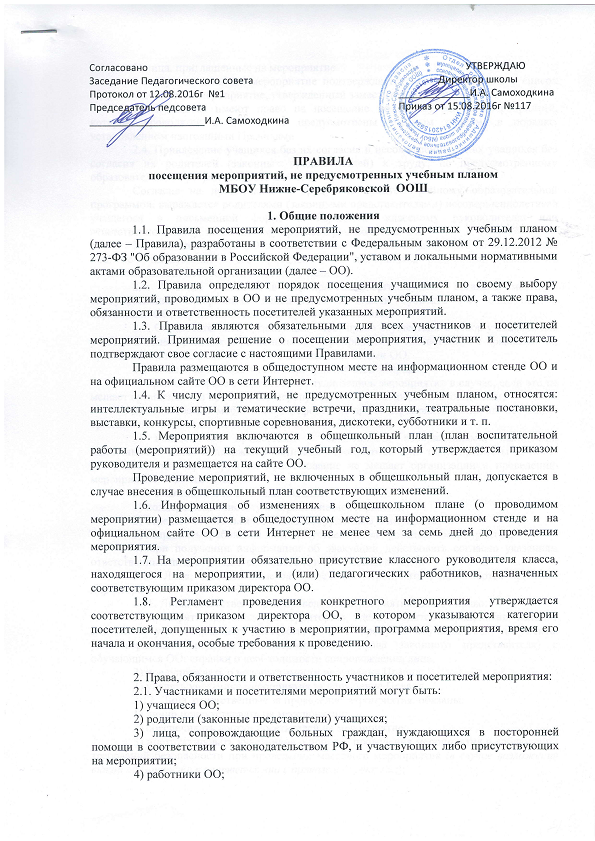 